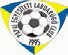 Bevezető:az idei évben a Tókerti óvodában 20 gyermek jelentkezett a focira, amiből év végére 16 fő maradt,a második edzéstől kezdve 2 csoportra bontottan haladnak a foglalkozások.Tavasz:a tervek szerint kétszer 10 fős csapatok lettek volna. Az év végére két 8 fős csoporttal folytak az edzések,az első csoportban a tavalyi évben is edzésre járó és idősebb gyermekek látogatják a tréningeket. Ők már tavaly megismerkedtek az alapokkal, így velük van lehetőség a tovább lépésre. A technikai feladatok mellett a kis terem adta lehetőségek miatt, 1-1 illetve 2-2 elleni játékokat tudnak alkalmazni. A másik csoportba főként újonnan beiratkozott gyermekek járnak. Velük játékos feladatokat (először labda nélkül, majd labdával) tudunk elsajátítani. Itt a labda és a labdarúgás megszerettetése a cél, hogy a következő szezonban is látogassák az edzéseket és fejlődni tudjanak.a foglalkozásokat 70-80 százalékosan látogatják a gyermekek. A hiányzások főleg betegségekből adódtak.Tervek:a tavalyi évben kialakított 2 csoport remekül működik idén is. Így a fiatalabbaknak is vannak sikerélményeik és az idősebbekkel is intenzívebb edzéseket lehet végezni. Ezt jövőre is szeretném kialakítani, ha megfelelő létszámmal lesznek jelentkezők. A második csoportból szinte mindenki marad az óvodában, az első csoportból is páran, így jó eséllyel jövőre is ki lehet alakítani a 2 csoportot. Egyéni értékelés:az óvodai csoportból Gulyás Ábel látogatta a központi edzést, majd miután beindultak a központi ovis edzések Fekete Ármin és Németh Bendegúz is csatlakozott.Egyebek:az óvoda tárgyi felszerelése megfelelő. Labdák, jelzőmezek, bóják megfelelő mennyiségben állnak rendelkezésre.  2 kiskapura viszont szükség lenne majd októbertől.HAJRÁ PELC!Készítette: Györkös GáborEdző2018.06.16.